第１回　【河内南】　9月2日（月）13:30～17:00会場：藤井寺市役所 3階 305会議室〒583-8583 大阪府藤井寺市岡1丁目1番1号近鉄南大阪線「藤井寺駅」より北東約600m〇バリアフリー情報（大阪府HP）http://www.pref.osaka.lg.jp/kenshi_kikaku/sityoson-bareerfree/bf-s-116.html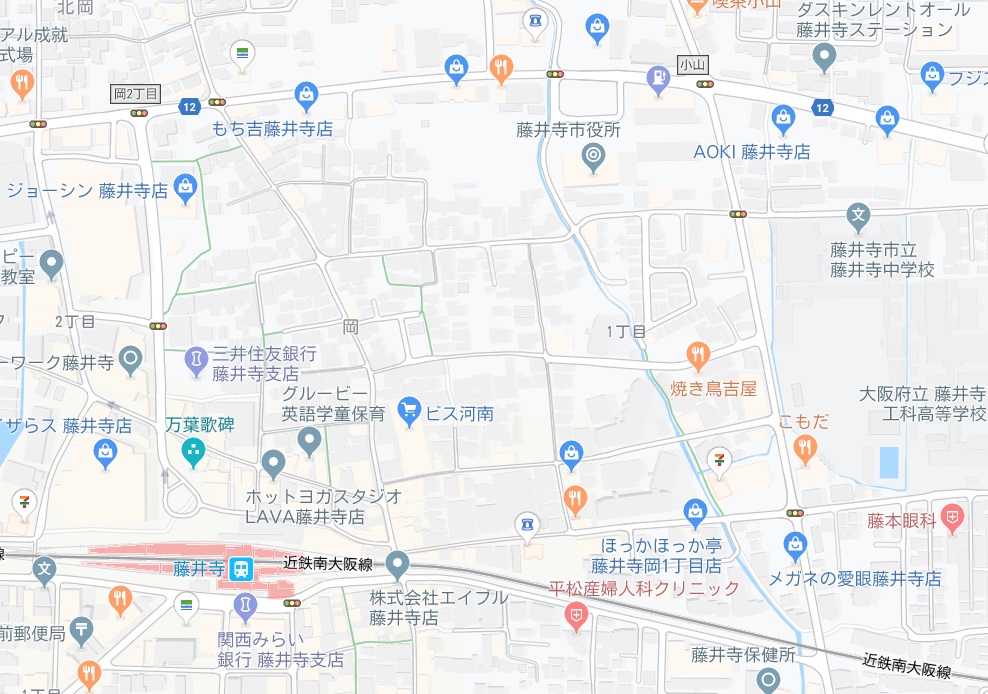 第２回　【北摂】　9月3日（火）13:30～17:00会場：茨木市立豊川いのち・愛・ゆめセンター 3階 大会議室〒567-0057 大阪府茨木市豊川四丁目4番28号大阪モノレール彩都線「豊川駅」より南東約700メートル、阪急バス「豊川四丁目」バス停すぐ〇バリアフリー情報（大阪府HP）http://www.pref.osaka.lg.jp/kenshi_kikaku/sityoson-bareerfree/bf-s-481.html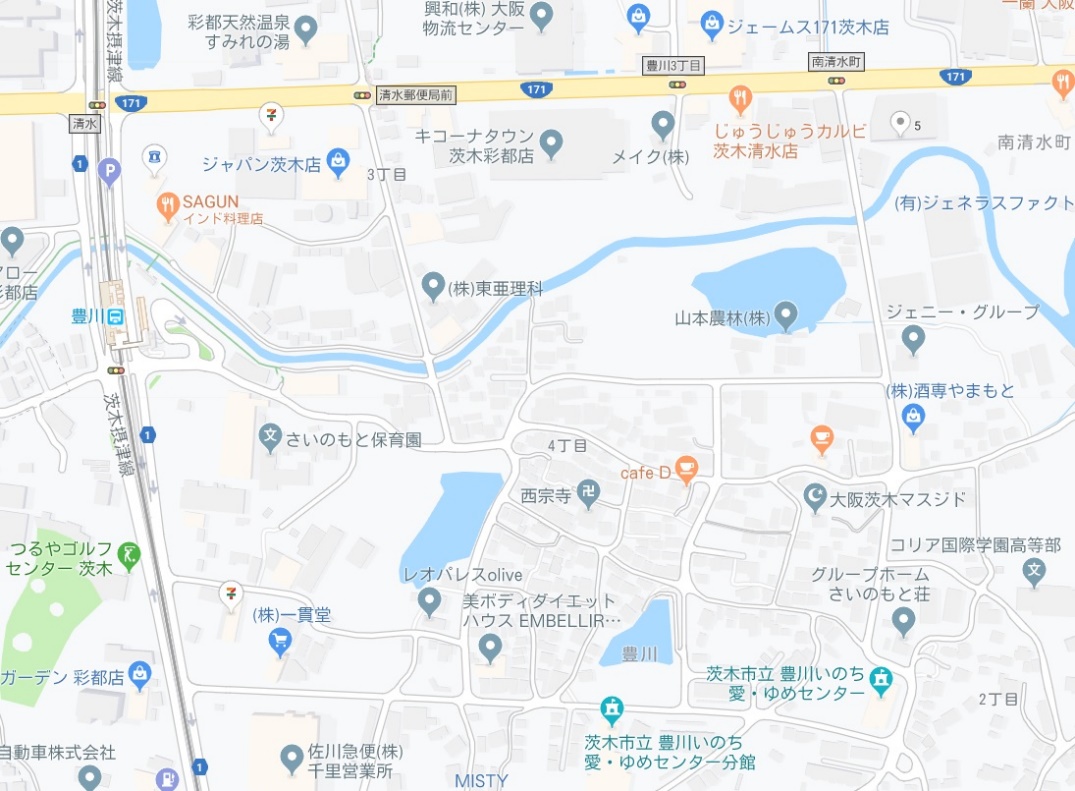 第3回　【河内北】　9月10日（火）13:30～17:00会場：門真市役所 別館3階 第3会議室〒571-8585 大阪府門真市中町1-1京阪本線「門真市駅」より東約450メートル〇バリアフリー情報（大阪府HP）http://www.pref.osaka.lg.jp/kenshi_kikaku/sityoson-bareerfree/bf-s-302.html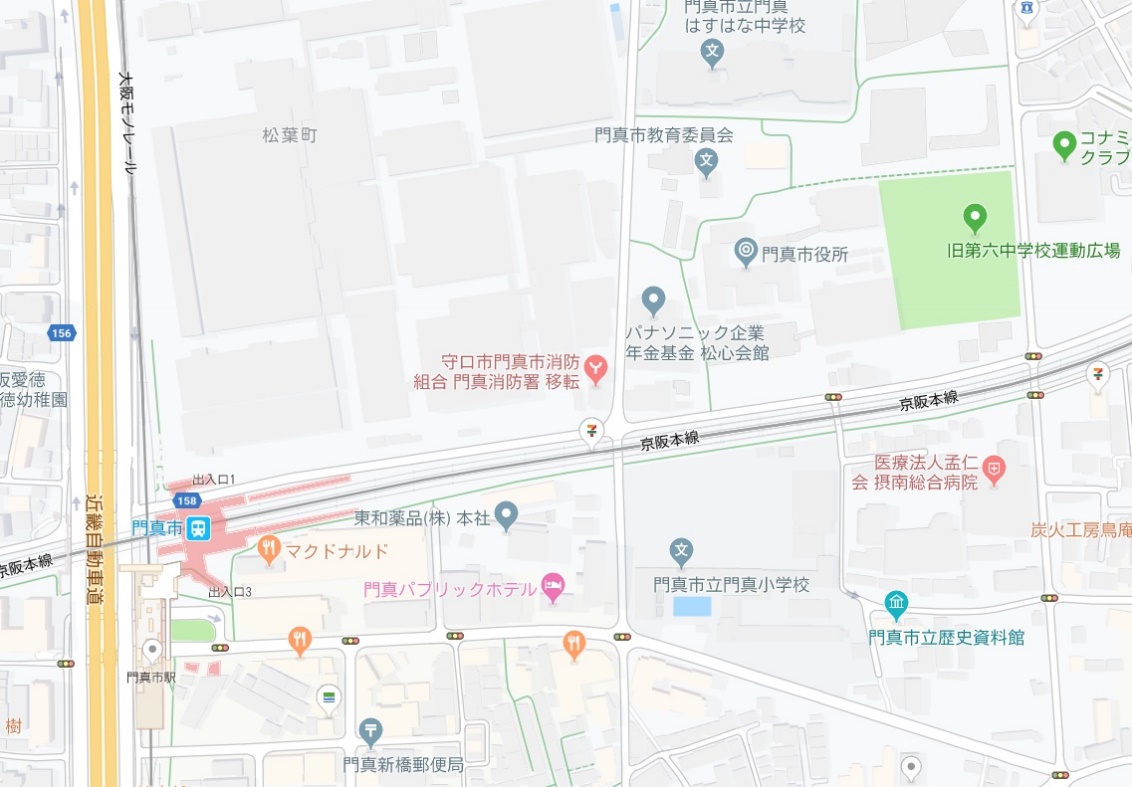 第4回　【泉州】　9月17日（火）13:30～17:00会場：忠岡町役場 3階 研修室〒595-0805 大阪府泉北郡忠岡町忠岡東1-34-1南海本線「忠岡駅」より南東約500メートル〇バリアフリー情報（大阪府HP）http://www.pref.osaka.lg.jp/kenshi_kikaku/sityoson-bareerfree/bf-s-391.html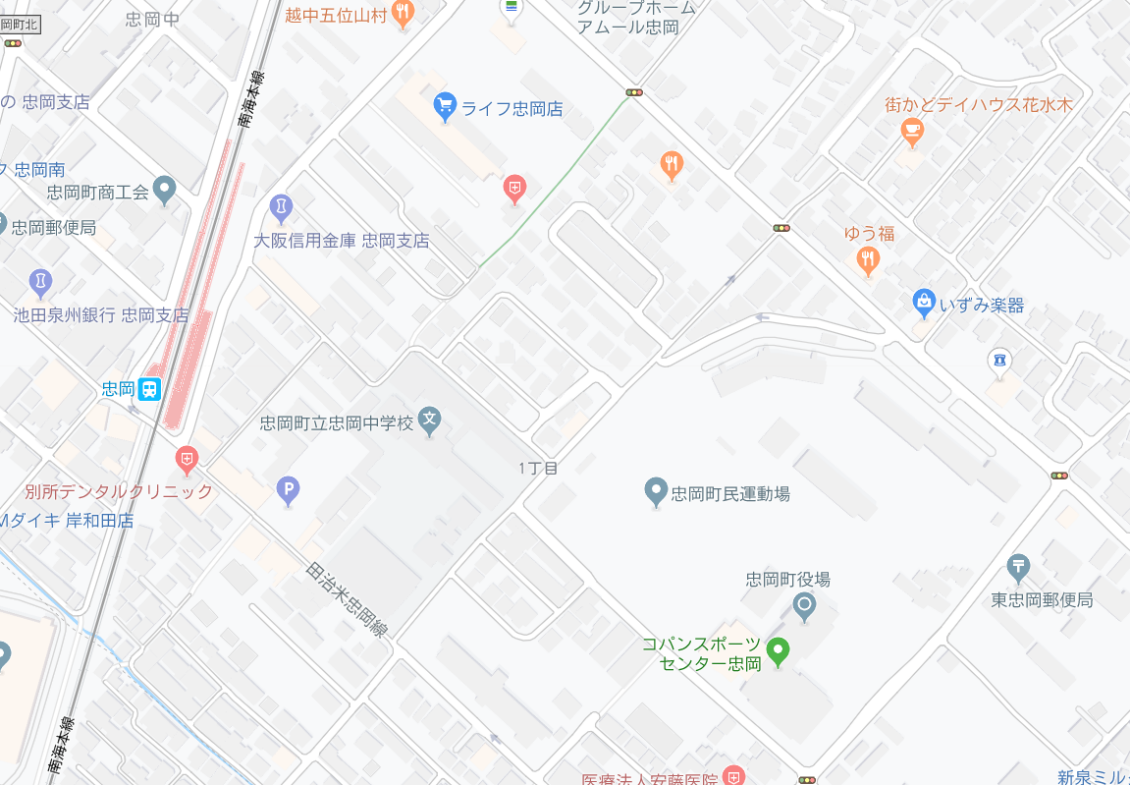 